       A T L E T I C K Ý   K L U B              A C  S L O V A N   L I B E R E C, z.s.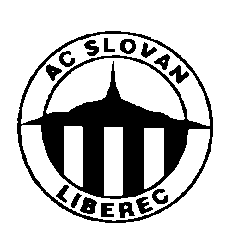 SEKRETARIÁT : JERONÝMOVA 570/22,  460 07  LIBEREC 7 – tel.  :  +420 722 738 090www.atletikaliberec.net , E-mail : atletika.lib@volny.czLETNÍ SOUSTŘEDĚNÍ – BÍLINA 2021Informace k odjezduTermín konání:    neděle 1. srpna 2021 – sobota 7.srpna 2021Místo:   	BÍLINA – KYSELKAareál autocampingu cca  za městem směrem po silnici I.třídy na MostSraz + doprava: 	doprava je individuální, předpokládáme domluvu na dopravě auty jako každoročně – sraz v kempu mezi 11 a 12 hod. - pokud pojedete autem a budete mít volné místo, napište a nějak to zkoordinujeme, příp. napište koho vezete ať máme přehled. 	Kdo bude chtít využít společnou dopravu vlakem – sraz v neděli 1.8. v 8,00 hod. na nádraží ČD v Liberci – odjezd vlakem v 8,28 hod. z Liberce (přestup v Ústí nad Labem – příjezd do Kyselky 11,47) – zakoupíme skupinovou jízdenku. COVID  opatření:	jelikož je celý kemp vyhrazen jen nám, tak sami zodpovídáme za dodržení aktuálních opatření. Abychom předešli možným problémům, prosíme všechny o provedení antigenního samotestu před odjezdem (v So nebo Ne ráno -výsledek si prosím nafoťte do mobilu) a doložíte nám ho čestným prohlášením. Samozřejmě pokud máte protokol o testu z akreditované laboratoře, dokončené očkování nebo doložené prodělání covidu (s potvrzením např. v mobilní aplikaci), tak se testovat nemusíte.Stravování: 	přímo v areálu autocampingu (vlastní kuchař) – zahájeno bude obědem 1.8. a ukončeno snídaní 7.8. – je nutné mít vlastní talíře a příborNávrat:	doporučené spojení vlakem v sobotu 7.8. v 11,10 z Kyselky (příjezd do Liberce ve 14,54) nebo ve 12,10 s příjezdem v 15,28 na vlakové nádraží v Liberci. S sebou:	-  sportovní vybavení (pro tréninky i volný čas) včetně treter		-  věci osobní potřeby		-  plavky- příbor, mělký i hluboký talíř, hrnek, sklenička (NUTNÉ!!!) Letos znovu vezeme vlastního kuchaře s výbavou, která však nezahrnuje talíře a příbory pro každého z Vás). -  osobní doklady a kartičku pojištěnce-  chuť do trénování a dobrou náladuOmluvy:    pokud se ze závažných důvodů nemůžeš zúčastnit, okamžitě to oznam vedoucímu	VT (Petr Jeřábek) na tel. 608280509 nebo email p.jer@seznam.cz . V opačném případě je storno 100% ceny VT. Případné dotazy na tel. 608 208 509 nebo u svých trenérů.